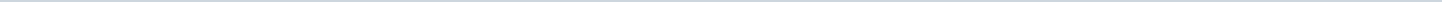 Index (20 onderwerpen)1 Verzamelvoorstel vertegenwoordiging verbonden partijen (36293-2019)2 Voorstel benoeming twee raadsleden in het audit committee (34043-2019)3 Verordening vertrouwenscommissie en vaststellen profiel burgemeester (33820-2019)4 Bestuursovereenkomst Nationaal Programma Groningen (33508-2019)5 Actualisatie bouw- en grondexploitatie Grote Markt oostzijde Groninger Forum (33641-2019)6 Bestemmingsplan buitengebied Haren (33486-2019)7 Herziene grondexploitatie en splitsing Stationsgebied te Haren (33453-2019)8 Herziene grondexploitatie Nesciopark te Haren (33450-2019)9 Financiering uitbreiding fase 4 Meeroeversschool (33316-2019)10 Herziene grondexploitatie 2018 Europapark (33439-2019)11 Slotcalculaties grondexploitatie &amp; nacalculatie ruimtelijke investering 2018 (33399-2019)12 Herziene grondexploitatie De Velden 2018 (33393-2019)13 Herziene exploitatiebegroting Uitvaartcentrum Crematorium Hoendiep 2018 (33388-2019)14 Herziene grondexploitaties Werklocaties 2018 (Westpoort, Zernike, Eemspoort en Roodehaan) (33383-2019)15 Herziene integrale grondexploitatie Oosterhamrikzone 2018 (33368-2019)16 Herziene grondexploitatie Reitdiepzone 2018 (33358-2019)17 Herziene grondexploitatie Reitdiep fase 3 en 4 2018 (33354-2019)18 Herziene grondexploitatie CiBoGa 2018 (33347-2019)19 Decembercirculaire gemeentefonds 2018 (33309-2019)20 Onroerende zaakbelastingen 2019Verzamelvoorstel vertegenwoordiging verbonden partijen (36293-2019)MetadataDocumenten (2)Voorstel benoeming twee raadsleden in het audit committee (34043-2019)MetadataDocumenten (1)Verordening vertrouwenscommissie en vaststellen profiel burgemeester (33820-2019)MetadataDocumenten (8)Bestuursovereenkomst Nationaal Programma Groningen (33508-2019)MetadataDocumenten (3)Actualisatie bouw- en grondexploitatie Grote Markt oostzijde Groninger Forum (33641-2019)MetadataDocumenten (1)Bestemmingsplan buitengebied Haren (33486-2019)MetadataDocumenten (11)Herziene grondexploitatie en splitsing Stationsgebied te Haren (33453-2019)MetadataDocumenten (1)Herziene grondexploitatie Nesciopark te Haren (33450-2019)MetadataDocumenten (1)Financiering uitbreiding fase 4 Meeroeversschool (33316-2019)MetadataDocumenten (1)Herziene grondexploitatie 2018 Europapark (33439-2019)MetadataDocumenten (1)Slotcalculaties grondexploitatie &amp; nacalculatie ruimtelijke investering 2018 (33399-2019)MetadataDocumenten (1)Herziene grondexploitatie De Velden 2018 (33393-2019)MetadataDocumenten (1)Herziene exploitatiebegroting Uitvaartcentrum Crematorium Hoendiep 2018 (33388-2019)MetadataDocumenten (2)Herziene grondexploitaties Werklocaties 2018 (Westpoort, Zernike, Eemspoort en Roodehaan) (33383-2019)MetadataDocumenten (1)Herziene integrale grondexploitatie Oosterhamrikzone 2018 (33368-2019)MetadataDocumenten (1)Herziene grondexploitatie Reitdiepzone 2018 (33358-2019)MetadataDocumenten (1)Herziene grondexploitatie Reitdiep fase 3 en 4 2018 (33354-2019)MetadataDocumenten (1)Herziene grondexploitatie CiBoGa 2018 (33347-2019)MetadataDocumenten (1)Decembercirculaire gemeentefonds 2018 (33309-2019)MetadataDocumenten (1)Onroerende zaakbelastingen 2019MetadataDocumenten (4)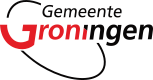 Gemeente GroningenAangemaakt op:Gemeente Groningen28-03-2024 20:14RaadsvoorstellenPeriode: 2019Laatst gewijzigd20-03-2019 10:50ZichtbaarheidOpenbaarStatus-#Naam van documentPub. datumInfo1.Bijlage 1 vertegenwoordiging en nevenfuncties verbonden partijen (gewijzigde versie 28-3).pdf20-03-2019PDF,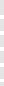 75,46 KB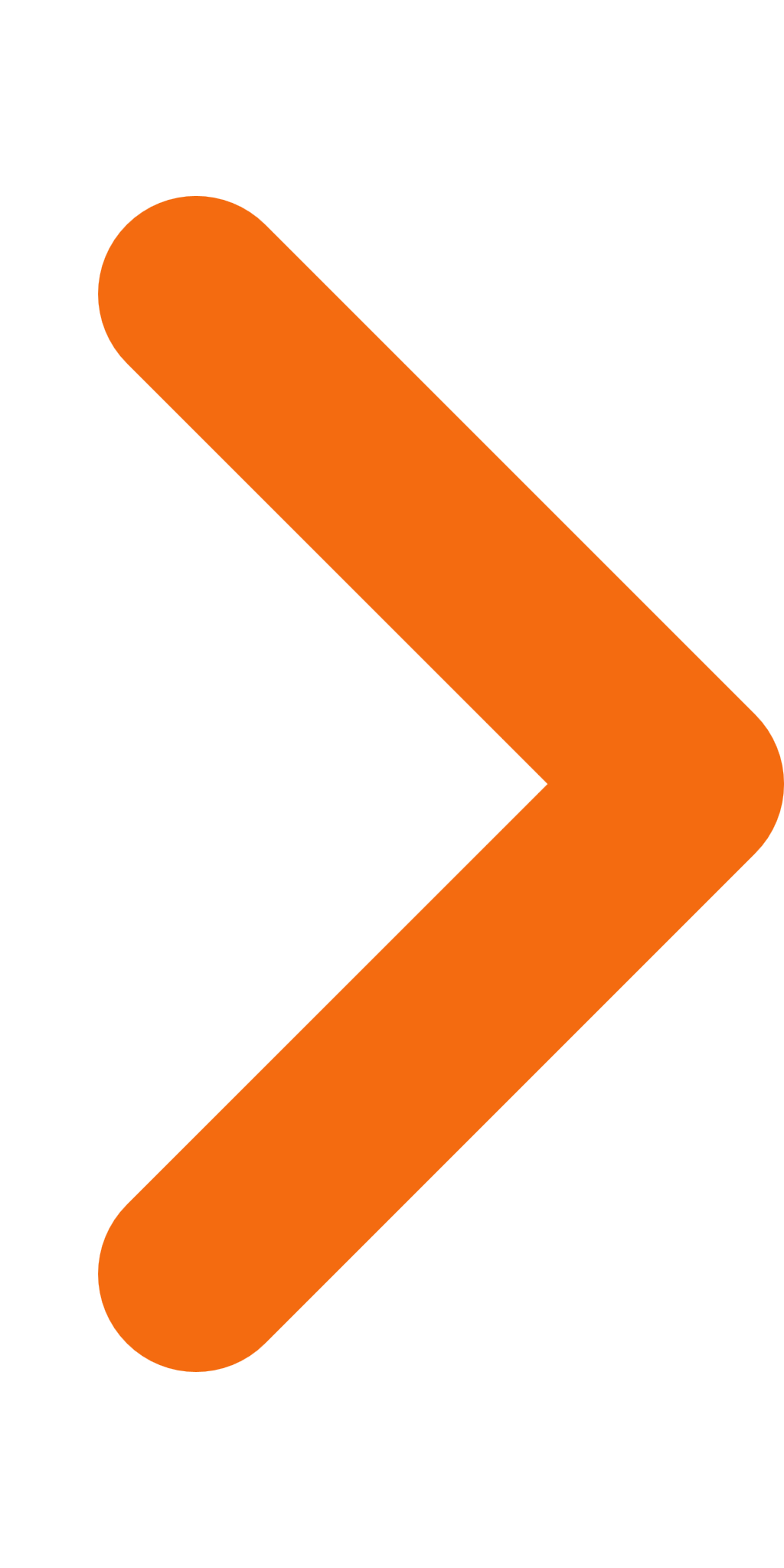 2.Verzamelvoorstel vertegenwoordiging verbonden partijen (36293-2019).pdf20-03-2019PDF,33,11 KBLaatst gewijzigd15-03-2019 11:30ZichtbaarheidOpenbaarStatus-#Naam van documentPub. datumInfo1.Voorstel benoeming twee raadsleden in het audit committee (34043-2019).pdf15-03-2019PDF,99,49 KBLaatst gewijzigd15-03-2019 11:20ZichtbaarheidOpenbaarStatus-#Naam van documentPub. datumInfo1.Bijlage 1 Concept profielschets nieuwe burgemeester def.pdf15-03-2019PDF,337,28 KB2.Bijlage 2 Verordening op de vertrouwenscommissie benoeming burgemeester Groningen 2019.pdf15-03-2019PDF,64,29 KB3.Bijlage 3 Reacties inwonersraadpleging.pdf15-03-2019PDF,218,81 KB4.Bijlage 4 reactie college op profielschets burgemeester.pdf15-03-2019PDF,78,90 KB5.Bijlage 5 Reactie op concept profielschets per brief.pdf15-03-2019PDF,250,41 KB6.Bijlage 6 Samenvatting reacties inwonersraadpleging.pdf15-03-2019PDF,53,76 KB7.Bijlage 7 Verwerking reacties op concept.pdf15-03-2019PDF,53,31 KB8.Verordening vertrouwenscommissie en vaststellen profiel burgemeester (33820-2019).pdf15-03-2019PDF,72,36 KBLaatst gewijzigd14-03-2019 13:12ZichtbaarheidOpenbaarStatus-#Naam van documentPub. datumInfo1.Bijlage Bestuursovereenkomst Nationaal Programma Groningen.pdf14-03-2019PDF,212,16 KB2.Bijlage Een programma dat groeit.pdf14-03-2019PDF,486,00 KB3.Bestuursovereenkomst Nationaal Programma Groningen (33508-2019).pdf14-03-2019PDF,346,15 KBLaatst gewijzigd14-03-2019 10:17ZichtbaarheidOpenbaarStatus-#Naam van documentPub. datumInfo1.Actualisatie bouw- en grondexploitatie Grote Markt oostzijde Groninger Forum (33641-2019).pdf14-03-2019PDF,3,22 MBLaatst gewijzigd14-03-2019 10:16ZichtbaarheidOpenbaarStatus-#Naam van documentPub. datumInfo1.Bijlage 1 Uitspraak Raad van State.pdf14-03-2019PDF,47,16 KB2.Bijlage 2 Raadsbericht van college van B&amp;W Haren.pdf14-03-2019PDF,87,21 KB3.Bijlage 3 Ontwerpbestemmingsplan Buitengebied Haren (toelichting).pdf14-03-2019PDF,10,50 MB4.Bijlage 4 Ontwerpbestemmingsplan Buitengebied Haren (regels).pdf14-03-2019PDF,590,57 KB5.Bijlage 5 Ontwerpbestemmingsplan Buitengebied Haren (verbeelding-blad 1).pdf14-03-2019PDF,6,73 MB6.Bijlage 6 Ontwerpbestemmingsplan Buitengebied Haren (verbeelding-blad 2).pdf14-03-2019PDF,3,54 MB7.Bijlage 7 Ontwerpbestemmingsplan Buitengebied Haren (verbeelding-blad 3).pdf14-03-2019PDF,4,48 MB8.Bijlage 8 Ontwerpbestemmingsplan Buitengebied Haren (verbeelding-blad 4).pdf14-03-2019PDF,5,41 MB9.Bijlage 9 Ontwerpbestemmingsplan Buitengebied Haren (verbeelding-blad 5).pdf14-03-2019PDF,1,78 MB10.Bijlage 10 Ontwerpbestemmingsplan Buitengebied Haren (verbeelding-blad 6).pdf14-03-2019PDF,898,81 KB11.Bestemmingsplan buitengebied Haren (33486-2019).pdf14-03-2019PDF,770,53 KBLaatst gewijzigd14-03-2019 10:15ZichtbaarheidOpenbaarStatus-#Naam van documentPub. datumInfo1.Herziene grondexploitatie en splitsing Stationsgebied te Haren (33453-2019).pdf14-03-2019PDF,582,43 KBLaatst gewijzigd14-03-2019 10:15ZichtbaarheidOpenbaarStatus-#Naam van documentPub. datumInfo1.Herziene grondexploitatie Nesciopark te Haren (33450-2019).pdf14-03-2019PDF,409,08 KBLaatst gewijzigd13-03-2019 13:08ZichtbaarheidOpenbaarStatus-#Naam van documentPub. datumInfo1.Financiering uitbreiding fase 4 Meeroeversschool (33316-2019).pdf13-03-2019PDF,963,21 KBLaatst gewijzigd13-03-2019 10:15ZichtbaarheidOpenbaarStatus-#Naam van documentPub. datumInfo1.Herziene grondexploitatie 2018 Europapark (33439-2019).pdf13-03-2019PDF,674,12 KBLaatst gewijzigd13-03-2019 10:15ZichtbaarheidOpenbaarStatus-#Naam van documentPub. datumInfo1.Slotcalculaties grondexploitatie &amp; nacalculatie ruimtelijke investering 2018 (33399-2019).pdf13-03-2019PDF,1,34 MBLaatst gewijzigd13-03-2019 10:15ZichtbaarheidOpenbaarStatus-#Naam van documentPub. datumInfo1.Herziene grondexploitatie De Velden 2018 (33393-2019).pdf13-03-2019PDF,725,67 KBLaatst gewijzigd13-03-2019 10:14ZichtbaarheidOpenbaarStatus-#Naam van documentPub. datumInfo1.Herziene Grondexploitatie Uitvaartcentrum en Crematorium Hoendiep 2018 (openbaar nav raadsbesluit opheffing geheimhouding 1-6-22)13-03-2019PDF,380,07 KB2.Herziene exploitatiebegroting Uitvaartcentrum Crematorium Hoendiep 2018 (33388-2019).pdf13-03-2019PDF,683,73 KBLaatst gewijzigd13-03-2019 10:14ZichtbaarheidOpenbaarStatus-#Naam van documentPub. datumInfo1.Herziene grondexploitaties Werklocaties 2018 (Westpoort, Zernike, Eemspoort en Roodehaan) (33383-2019).pdf13-03-2019PDF,911,58 KBLaatst gewijzigd13-03-2019 10:14ZichtbaarheidOpenbaarStatus-#Naam van documentPub. datumInfo1.Herziene integrale grondexploitatie Oosterhamrikzone 2018 (33368-2019).pdf13-03-2019PDF,965,93 KBLaatst gewijzigd13-03-2019 10:14ZichtbaarheidOpenbaarStatus-#Naam van documentPub. datumInfo1.Herziene grondexploitatie Reitdiepzone 2018 (33358-2019).pdf13-03-2019PDF,1.015,20 KBLaatst gewijzigd13-03-2019 10:12ZichtbaarheidOpenbaarStatus-#Naam van documentPub. datumInfo1.Herziene grondexploitatie Reitdiep fase 3 en 4 2018 (33354-2019).pdf13-03-2019PDF,633,73 KBLaatst gewijzigd13-03-2019 10:11ZichtbaarheidOpenbaarStatus-#Naam van documentPub. datumInfo1.Herziene grondexploitatie CiBoGa 2018 (33347-2019).pdf13-03-2019PDF,1,24 MBLaatst gewijzigd13-03-2019 10:08ZichtbaarheidOpenbaarStatus-#Naam van documentPub. datumInfo1.Decembercirculaire gemeentefonds 2018 (33309-2019).pdf13-03-2019PDF,3,03 MBLaatst gewijzigd08-03-2019 12:02ZichtbaarheidOpenbaarStatus-#Naam van documentPub. datumInfo1.Bijlage 1 ontwerp verordening op de heffing en invordering van de onroerende zaakbelastingen 2019.pdf08-03-2019PDF,66,80 KB2.Bijlage 2 Ontwerp verordening op de heffing en invordering van de roerende zaakbelasting 2018.pdf08-03-2019PDF,55,34 KB3.Bijlage 3 Ontwerp verordening compensatie onroerende zaakbelastingen.pdf08-03-2019PDF,55,87 KB4.Onroerende zaakbelastingen 2019.pdf08-03-2019PDF,1,28 MB